EntschuldigungSehr geehrte/r Frau/Herr ____________________________________,bitte entschuldigen Sie das Fehlen meiner Tochter/ meines Sohnes_____________________________________________________      Klasse _________,     vom ________________ bis zum _________________            ( = ______ Schulstunden).Grund/Gründe: ________________________________________________________________________________________________________________________________________________________________________________________________________________________Mit freundlichen Grüßen________________________________________                            (Datum, Unterschrift)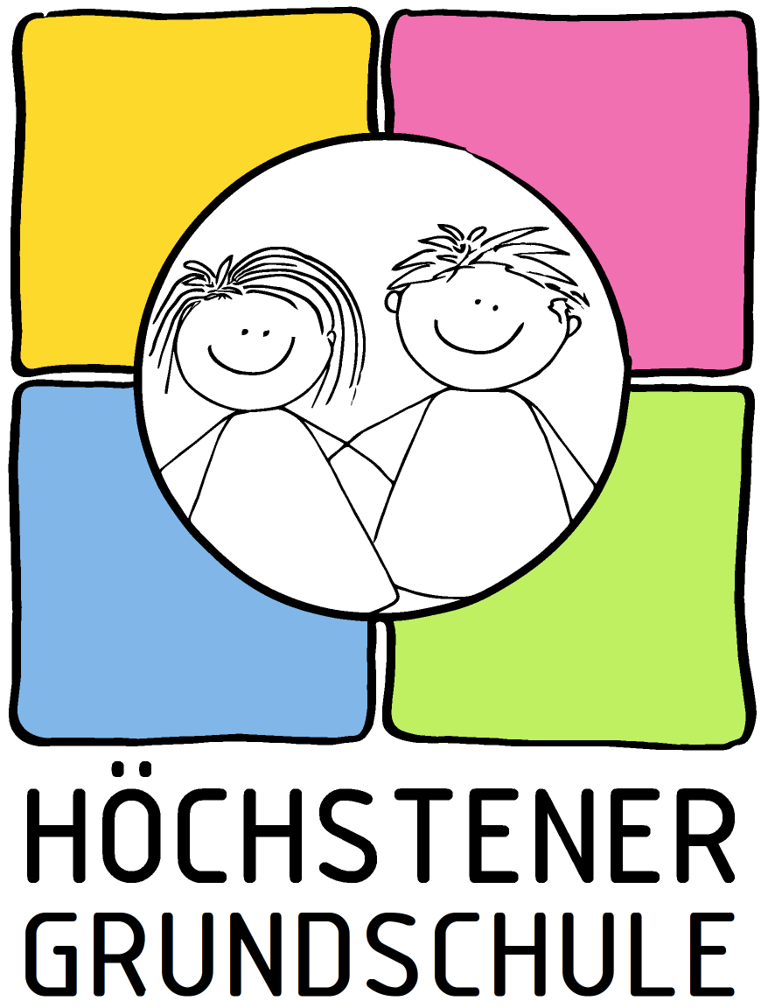 EntschuldigungSehr geehrte/r Frau/Herr ____________________________________,bitte entschuldigen Sie das Fehlen meiner Tochter/ meines Sohnes_____________________________________________________      Klasse _________,     vom ________________ bis zum _________________            ( = ______ Schulstunden).Grund/Gründe: ________________________________________________________________________________________________________________________________________________________________________________________________________________________Mit freundlichen Grüßen________________________________________                            (Datum, Unterschrift